2023 NATRONA COUNTY 4-H/FFA ALPACA OWNERSHIP I.D. CERTIFICATETHIS FORM DUE BY JUNE 15, 2023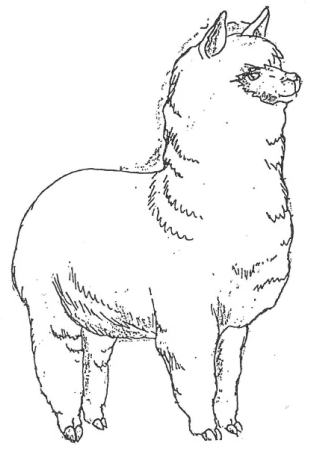 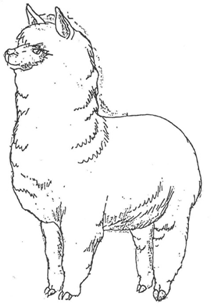 Member’s Name	Common Call Name of AlpacaMailing Address	Registered Name of AlpacaCity/State/Zip code			Phone #		   Alpaca's Birthdate (MM/DD/YYYY)     Male or FemaleOwner’s Name						   Name of 4-H Club/FFA ChapterBreed	 If registered, name and registration number of:	Sire  	 Dam  	Identification of Animal:  ____________________________________________________________________Brands, color, markings, notches, scars, tattoos, etc. Identify as thoroughly as possible.When was animal acquired for project (MM/DD/YYYY)?  	When was animal in your possession for project (MM/DD/YYYY)?  	FILED IN COUNTY OFFICE:Member Signature					DateParent/Guardian Signature					  FFA Advisor SignatureI certify that this is a 4H-FFA project this year and that the above information is correct to the best of my knowledge.